Додаток 12 до Публічної пропозиції АБ «УКРГАЗБАНК» на укладання договору комплексного банківського обслуговування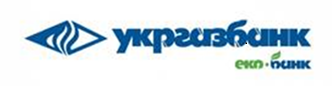 Примітки та пояснення зеленого кольору видаляються.При оформленні Клопотання обираються необхідні значення, в залежності від потреб Клієнта, інші значення можуть видалятися з документуКЛОПОТАННЯ ПРО ВНЕСЕННЯ ЗМІН ДО УМОВ ВКЛАДУ №_____ м. __________________	Дата заповнення: "_____" ____________ 20___ р.<для паперової форми Клопотання>Примірник Клопотання отримав:  ____________  ________________   __________________________________                                                                                                                     (дата)                       (підпис)                (Прізвище та ініціали ) АБ «УКРГАЗБАНК»  (далі – Банк)Дані Клієнта (далі – Вкладник)Дані Клієнта (далі – Вкладник)Дані Клієнта (далі – Вкладник)Дані Клієнта (далі – Вкладник)Дані Клієнта (далі – Вкладник)Дані Клієнта (далі – Вкладник)Повне найменуванняПовне найменування(зазначається повне і точне найменування юридичної особи / відокремленого підрозділу/прізвище, ім'я, по батькові  фізичної особи підприємця)(зазначається повне і точне найменування юридичної особи / відокремленого підрозділу/прізвище, ім'я, по батькові  фізичної особи підприємця)(зазначається повне і точне найменування юридичної особи / відокремленого підрозділу/прізвище, ім'я, по батькові  фізичної особи підприємця)(зазначається повне і точне найменування юридичної особи / відокремленого підрозділу/прізвище, ім'я, по батькові  фізичної особи підприємця)(зазначається повне і точне найменування юридичної особи / відокремленого підрозділу/прізвище, ім'я, по батькові  фізичної особи підприємця)Код ЄДРПОУ/Реєстраційний (обліковий) номер платника податків або реєстраційний номер облікової  картки платника податків (за наявності):Код ЄДРПОУ/Реєстраційний (обліковий) номер платника податків або реєстраційний номер облікової  картки платника податків (за наявності):Код ЄДРПОУ/Реєстраційний (обліковий) номер платника податків або реєстраційний номер облікової  картки платника податків (за наявності):Код ЄДРПОУ/Реєстраційний (обліковий) номер платника податків або реєстраційний номер облікової  картки платника податків (за наявності):Код ЄДРПОУ/Реєстраційний (обліковий) номер платника податків або реєстраційний номер облікової  картки платника податків (за наявності):Місцезнаходження:Місцезнаходження:Поштова адреса:Поштова адреса:ІПН (індивідуальний податковий номер платника податку на додану вартість)ІПН (індивідуальний податковий номер платника податку на додану вартість)ІПН (індивідуальний податковий номер платника податку на додану вартість)ІПН (індивідуальний податковий номер платника податку на додану вартість)Телефон/телефон-факсТелефон/телефон-факсТелефон/телефон-факсЕлектронна поштаЕлектронна поштаЕлектронна поштаПросимо змінити  умови Вкладу, залученого на підставі Договору №___________________ від ___.___.20__р.: < Якщо змінюються реквізити/умови визначені Заявою/Заявами на розміщення траншу/траншів додається наступний текст, в іншому випадку текст нижче видаляється>та Заяви на розміщення траншу №_____________ від _____._____.20___р. :< Обрати один, або декілька з запропонованих варіантів, невикористанні варіанти прибираються>🗆 Поповнити Вклад 🗆 Пролонгувати строк зберігання грошових коштів🗆 Змінити розмір процентної ставки 🗆 Змінити реквізити рахунку для розміщення та/або виплати процентів та суми Вкладу🗆 Зміна строку дії Вкладу (в разі його збільшення)🗆Зменшення строку зберігання грошових коштів Вкладу🗆Припинення дії Договору за згодою Сторін🗆 Інше ______________________________________________________________________________ (обирається в разі передачі депозиту в заставу в період дії Договору (в такому випадку в Клопотання додається блок з Заяви-договору про передачу в заставу), зміна назви Клієнта, зміна організаційної форми власності, зміна депозитного рахунку, зміна періодичності виплати процентів  та ін.) Сума поповнення _______________________   ___________________________________________________  ______________                                                                      (сума цифрами)                                                (сума прописом )                                                                                                                    ( валюта Вкладу)Дата поповнення	з ____________________    Номер Депозитного рахунку для зарахування грошових коштів  Банком № UA________________________ Пролонгований строк зберігання грошових коштів з ____.____.______ по ____.____.______ Сума грошових коштів на Депозитному рахунку з моменту пролонгації ___________________________________________________                                                                                                                                                                 (сума цифрами та прописом, валюта)  (мінімальний залишок : 1 000 гривень; 200 доларів США; 200 євро).Процентна ставка з моменту пролонгації: _________ % річних або під визначену на Сайті Банку ставку на дату пролонгації.< заповнюється за необхідності у випадку збільшення суми Вкладу в момент пролонгації >Сума поповнення грошових коштів в дату пролонгації: _________________________________________________________________________________________                                                                                                                                                               (сума цифрами та прописом, валюта) < додається в разі здійснення поповнення суми Вкладу  в момент пролонгації з рахунку в іншому банку> Зобов’язуємось перерахувати грошові кошти на Депозитний рахунок, в порядку визначеному Договором.< заповнюється за необхідності у випадку зменшення суми Вкладу в момент пролонгації >Сума повернення грошових коштів в дату пролонгації__________________________________________________________________                                                                                                                                                               (сума цифрами та прописом, валюта) < доповнюється в разі здійснення виплати % в дату пролонгації, якщо встановлена періодичність виплати процентів «в кінці строку»>Здійснити виплату нарахованих процентів в дату пролонгації    🗆  так  < доповнюється в разі здійснення часткового повернення суми Вкладу та/або виплати  нарахованих % в дату пролонгації>Номер поточного рахунку на повернення грошових коштів/виплати  нарахованих процентів  в момент пролонгації № UA________________________.< доповнюється в разі зміни % ставки не  в дату пролонгації > Нова процентна ставка погоджена з Банком _______________% річних. Нові реквізити Рахунку для:  Розміщення коштів на Депозитному рахунку шляхом здійснення Дебетового переказу Банком з поточного рахунку: № UA________________________ ;або Розміщення коштів на Депозитному рахунку шляхом перерахування з поточного рахунку в іншому Банку: № UA ___________________________;< обрати один з варіантів виплати процентів та суми Вкладу><варіант обирається якщо вклад в національній валюті, або якщо вклад в іноземній валюті та повернення коштів буде здійснюватись на рахунок відкритий в АБ «УКРГАЗБАНК» >      Виплати процентів в тому числі з моменту пролонгації: № UA________________________  ;      Виплати суми Вкладу в тому числі з моменту пролонгації: № UA________________________ ;< варіант обирається якщо вклад  в  національній валюті та повернення коштів буде здійснюватись на рахунок відкритий в іншому банку >      Виплати процентів в тому числі з моменту пролонгації: № UA________________________  відкритий в ___________ ;      Виплати суми Вкладу в тому числі з моменту пролонгації: № UA________________________ , відкритий в ___________ ;< варіант обирається якщо вклад  в  іноземній валюті та повернення коштів буде здійснюватись на рахунок відкритий в іншому банку >      Виплати процентів/ суми (обрати необхідне) Вкладу в тому числі з моменту пролонгації:<якщо Клієнту за рішенням колегіального органу погоджено зміну строку дії Вкладу (в разі його збільшення в т.ч. у випадку взяття Вкладу в заставу Банку)>Сторони узгодили змінити строк дії Вкладу/Траншу терміном по «___»_______________20___.		<якщо Клієнту погоджено зменшення строку дії в разі дострокового повернення Вкладу/Траншу в повній сумі >< для строкового Вкладу «Класичний» >Сторони узгодили зменшення строку зберігання /пролонгованого строку зберігання грошових коштів по __.__.____ /зазначається дата повернення Вкладу, яка відповідає даті повернення коштів зазначеній в Заяві про дострокове повернення депозиту/.  Повернення Депозиту в повній сумі, здійснюється в день прийняття Банком заяви за формою, встановленою Банком, підписаної Уповноваженою особою Вкладника, при цьому проценти за весь строк зберігання грошових коштів/пролонгований строк зберігання грошових коштів перераховуються за зниженою процентною ставкою на наступних умовах:                    < для Вкладу «Генеральний депозит» >Сторони узгодили зменшення строку зберігання /пролонгованого строку зберігання грошових коштів Вкладу по __.__.____/ зазначається дата повернення Вкладу, яка відповідає даті повернення коштів зазначеній в Заяві про дострокове повернення вкладу (траншу)/.  Повернення Вкладу в повній сумі, здійснюється в день прийняття Банком заяви за формою, встановленою Банком, підписаної Уповноваженою особою Вкладника, при цьому проценти за весь строк розміщення Траншу/Траншів  перераховуються за зниженою процентною ставкою на наступних умовах:    < обирається, якщо Клієнт  віднесений до сегменту Малого та середнього бізнесу >Договір  № ____ від _________ (зазначається номер Договору банківського вкладу), вважається розірваним та зобов’язання Сторін за ним припиняються на наступний робочий день (операційний день)  після проведення останньої операції за субрахунком/субрахунками Депозитного рахунку.< обирається, якщо Клієнт  віднесений до сегменту Корпоративного бізнесу >Договір  № ____ від _________ (зазначається номер Договору банківського вкладу), вважається розірваним та зобов’язання Сторін за ним припиняються на наступний робочий день (операційний день)  після проведення останньої операції за субрахунком/субрахунками Депозитного рахунку.< для Вкладу «Стандарт» >Сторони узгодили зменшення строку зберігання /пролонгованого строку зберігання грошових коштів по __.__.____ /зазначається дата повернення Вкладу, яка відповідає даті повернення коштів зазначеній в Заяві про дострокове повернення депозиту/.  Повернення Депозиту в повній сумі, здійснюється в день прийняття Банком заяви за формою, встановленою Банком, підписаної Уповноваженою особою Вкладника, при цьому проценти за весь строк зберігання грошових/пролонгований строк зберігання грошових коштів перераховуються за зниженою процентною ставкою на наступних умовах:       <в разі зміни періодичності виплати процентів в дату пролонгації (для вкладів «Стандарт», «Класичний»)  >Сторони дійшли згоди встановити з дати пролонгації періодичність виплати процентів 🗆    щомісяця        🗆    в кінці строку         🗆    капіталізація (обрати варіант)<якщо Договір розривається за згодою сторін  >Сторони дійшли згоди розірвати Договір № ____ від _________, встановивши датою розірвання та відповідно останнім днем строку дії Договору «___» _________ 20__ року. З моменту розірвання Договору зобов’язання Сторін за ним припиняються.Інші умови 3.1. Сторони погоджуються, що це Клопотання про внесення змін до умов вкладу за своєю юридичною силою прирівнюється до додаткової угоди до Договору банківського вкладу №_________________ від ___.____.20___р.3.2.  Інші умови розміщення Вкладу не змінені цим Клопотанням про внесення змін до умов вкладу залишаються без змін. 3.3. Це Клопотання про внесення змін до умов вкладу складене в двох оригінальних примірниках - по одному для кожної зі Сторін, які мають однакову юридичну силу, та вступає в силу з моменту його акцептування Банком. Відмітки Клієнта _________________________________                                  _________________________            ___________________________________(Посада керівника/найменування Вкладника)                                                 (підпис/ ЕП)                                                                  (Прізвище та ініціали)                                                                                                                М.П. (за наявності)Відмітки Банку<у випадку підписання Клієнтом Клопотання кваліфікованим електронним підписом в т.ч. з використання процедури віддаленої ідентифікації та відеоверифікації Клієнта «Відмітки Банку» друкується та заповнюється окремо>Клопотання про внесення змін до умов вкладу акцептоване Банком«__» ______________________ 20___ р.Посада відповідального виконавця Банку, який отримав Клопотання_____________________________________________ПІБ __________________________    _______________           Відбиток штампа Банку <для паперової форми Клопотання>                                                                     (підпис/ЕП2)<в разі відсутності причини відхилення Банком Клопотання, розділ видаляється>Клопотання про внесення змін до умов вкладу відхилено Банком«__» ______________________ 20___ р.Причина відхилення Клопотання про внесення змін до умов вкладу____________________________________________________________________________________________________________________Посада відповідального виконавця Банку, який отримав Клопотання_____________________________________________ПІБ __________________________    _______________           Відбиток штампа Банку <для паперової форми Клопотання>                                                                     (підпис/ЕП2)Керівник (уповноважена керівником особа)                                     ____________________ ____________________________                                                                                                                                                   (підпис/ЕП2)                                     (Прізвище та ініціали)                                                                                                                                          М.П.